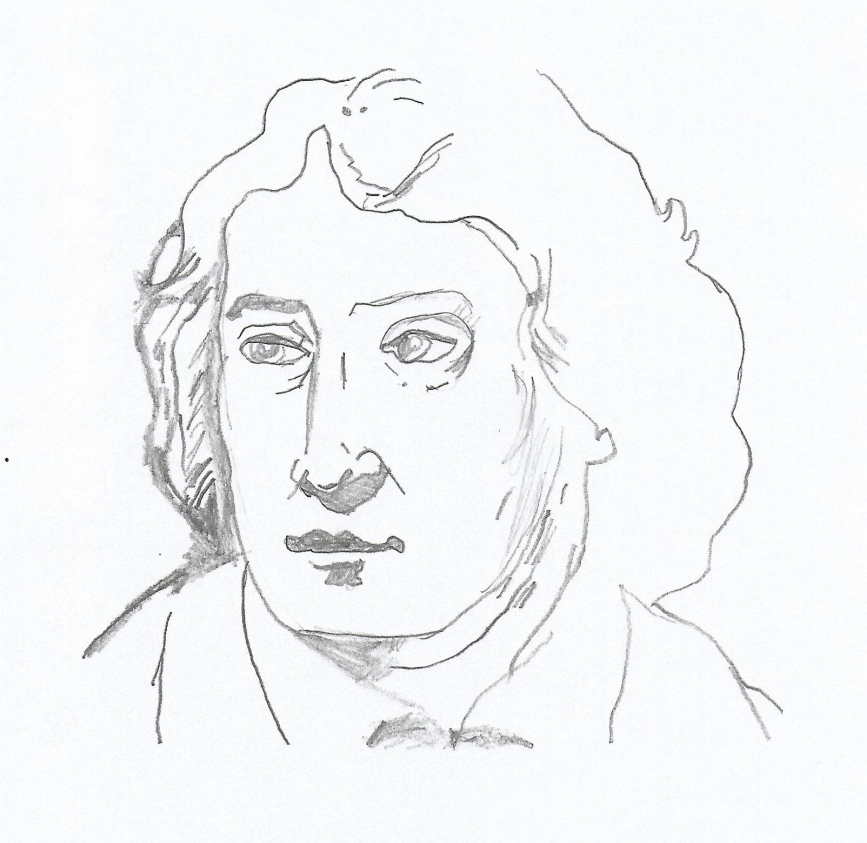 ~~~A szlovén kultúra ünnepe előestéjén tisztelettel meghívjuk önöketa “ČAJ ZA DVE” (Tea két személyre) című színdarab megtekintésére, amely2024. február 7-én, szerdán 18.00 órakor lesz a dobronaki Művelődési házban.Program:Jure Jurinić köszöntőbeszéde“ČAJ ZA DVE” című komédiaVljudno vabljeni! Mindenkit sok szeretettel várunk!Župan – PolgármesterMarjan Kardinar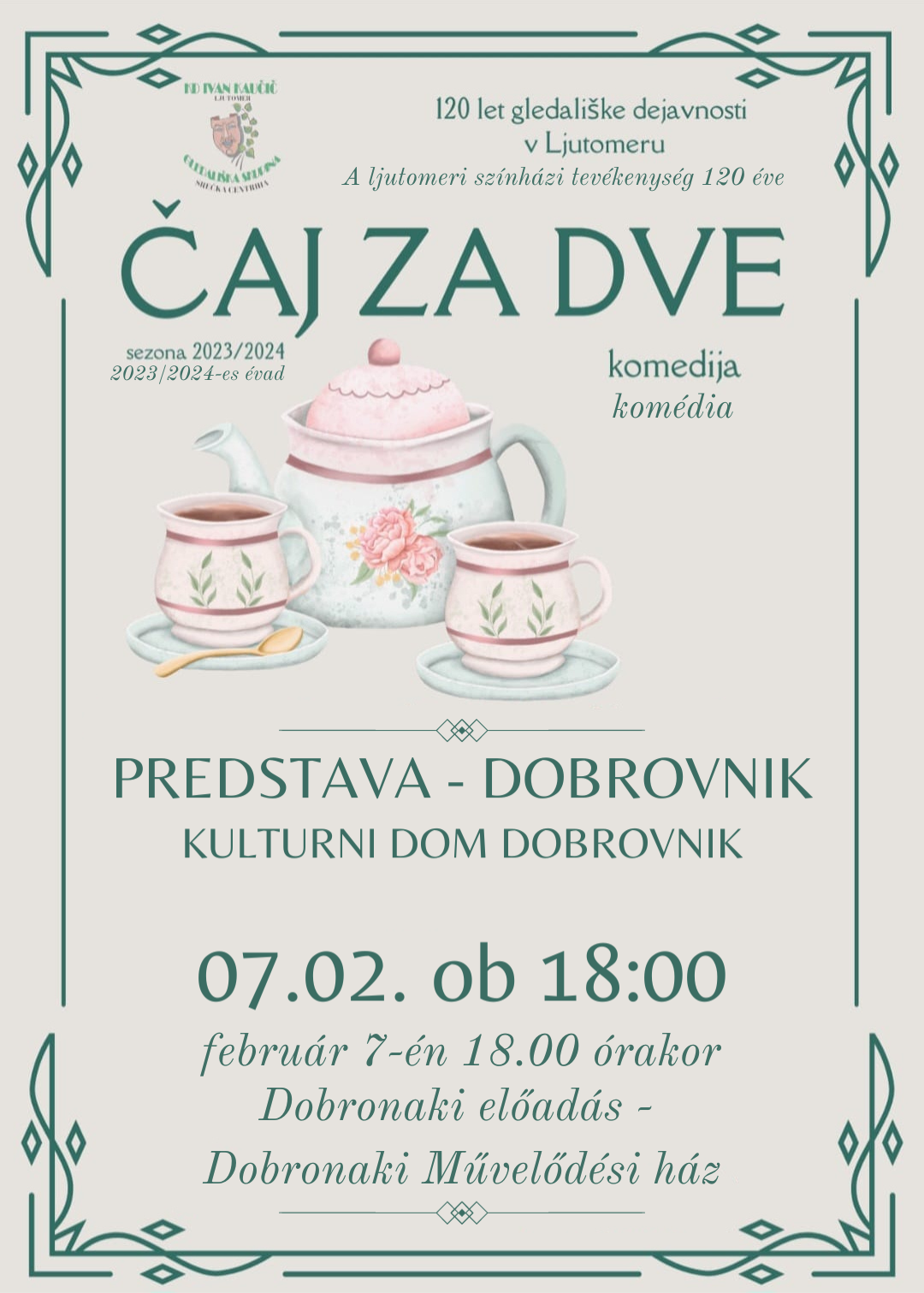  Vabilo ~ MeghívóNa predvečer slovenskega kulturnega praznikavas vljudno vabimo na ogled gledališke predstave “ČAJ ZA DVE”,ki bo v sredo, 7. 2. 2024 ob 18. uri vKulturnem domu v Dobrovniku.Program:pozdravni govor Jureta Jurinićagledališka igra – komedija “ČAJ ZA DVE”